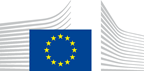 VACANCY NOTICESECONDED NATIONAL EXPERT TO THE EUROPEAN COMMISSION1.	Nature of the tasks•	Analysis, assessment and reporting on the overall situation and development in the Rome Based UN agencies: Food and Agricultural Organisation (FAO), the International Fund for Agricultural Development (IFAD), the World Food Programme (WFP) and the Committee on World Food Security (CFS) including their relations with the EU and its Member States. •	Advancing EU policy priorities in the work of and cooperation with the Rome-Based UN Agencies and the CFS.•	Contribute to Policy development in the fields of sustainable agriculture, rural development and food systems, sustainable forestry and fisheries and food safety, building on knowledge and science-based findings of the Rome Based UN Agencies, of the CFS, including the High Level Panel of Experts and of other relevant science-policy interfaces. Contribute to preparing joint EU negotiation positions for specific work-streams.The Seconded National Expert (SNE) will work under the supervision of the Head of UN Section. Without prejudice to the principle of loyal cooperation between the national/regional and European Union administrations, the SNE will not work on individual cases with implications with files he/she would have had to deal with in his/her national administration in the two years preceding his/her entry into the Commission, or directly adjacent cases. In no case he/she shall represent the Commission or EU Delegation in order to make commitments, financial or otherwise, or to negotiate on behalf of the Commission.The SNE shall take part in external meetings or in missions only as part of a delegation led by a EU Delegation/Commission official, or, if on his own, as an observer and for information purposes.The SNE may be mandated to participate on his/her own in external meetings or missions; this requires clear and specific written instructions on the position to be adopted during these meetings/ missions by the Director General of INTPA or by the person of his service to which he has delegated derogation powers for the Seconded National Expert (Art. 6 paragraphs 2 and 3 European Commission Decision C(2008) 6866 final of 12.11.2008).2.	Main qualificationsa) Eligibility criteriaThe following eligibility criteria must be fulfilled by the candidate in order to be seconded to the Commission. Consequently, the candidate who does not fulfil all of these criteria will be automatically eliminated from the selection process.•	Professional experience: at least three years of professional experience in administrative, legal, scientific, technical, advisory or supervisory functions which are equivalent to those of function group AD;•	Seniority: candidates must have at least one year seniority with their employer, that means having worked for an eligible employer as described in Art. 1 of the SNE decision on a permanent or contract basis for at least one year before the secondment; •	Linguistic skills: thorough knowledge of one of the EU languages and a satisfactory knowledge of another EU language to the extent necessary for the performance of the duties. SNE from a third country must produce evidence of a thorough knowledge of one EU language necessary for the performance of his duties.b)	Selection criteriaDiploma - university degree or - professional training or professional experience of an equivalent level  in the field(s) : development, international relations, economics, agriculture, forestry, fisheries, veterinary science or equivalent.Professional experienceExperience in a multilateral environment (preferably EU or UN system) would be of added value. Good knowledge of European policies on development, agriculture and fisheries, food safety as well as knowledge on trade and foreign relations (including EU external action and related EU external policies) would be an advantage. Good knowledge of EU institutions and related decisional processes. Good analytical and reporting skills. Basic knowledge of diplomatic work.Language(s) necessary for the performance of dutiesThorough knowledge (capacity to write reports and speak in public) in English. Ability to work in French and/or Spanish (or another UN official language) would be an advantage. Basic knowledge of Italian would facilitate navigating the daily life.3.	Submission of applications and selection procedureCandidates should send their application according to the Europass CV format (http://europass.cedefop.europa.eu/en/documents/curriculum-vitae) in English, French or German only to the Permanent Representation / Diplomatic Mission to the EU of their country, which will forward it to the competent services of the Commission within the deadline fixed by the latter. The CV must mention the date of birth and the nationality of the candidate. Not respecting this procedure or deadlines will automatically invalidate the application.Candidates are asked not to add any other documents (such as copy of passport, copy of degrees or certificate of professional experience, etc.). If necessary, these will be requested at a later stage. Candidates will be informed of the follow-up of their application by the unit concerned.4.	Conditions of the secondmentThe secondment will be governed by the Commission Decision C(2008)6866 of 12/11/2008 laying down rules on the secondment to the Commission of national experts and national experts in professional training (SNE Decision).The SNE will remain employed and remunerated by his/her employer during the secondment. He/she will equally remain covered by the national social security system. Unless for cost-free SNE, allowances may be granted by the Commission to SNE fulfilling the conditions provided for in Art. 17 of the SNE decision. During the secondment, SNE are subject to confidentiality, loyalty and absence of conflict of interest obligations, as provided for in Art. 6 and 7 of the SNE Decision.If any document is inexact, incomplete or missing, the application may be cancelled.Staff posted in a European Union Delegation are required to have a security clearance (up to SECRET UE/EU SECRET level according to Commission Decision (EU, Euratom) 2015/444 of 13 March 2015, OJ L 72, 17.03.2015, p. 53).The selected candidate has the obligation to launch the vetting procedure before getting the secondment confirmation.5.	Processing of personal dataThe selection, secondment and termination of the secondment of a national expert requires the Commission (the competent services of DG HR, DG BUDG, PMO and the DG concerned) to process personal data concerning the person to be seconded, under the responsibility of the Head of Unit of DG HR.B.1. The data processing is subject to the SNE Decision as well as the Regulation (EU) 2018/1725. Data is kept by the competent services for 7 years after the secondment (2 years for not selected experts).You have specific rights as a ‘data subject’ under Chapter III (Articles 14-25) of Regulation (EU) 2018/1725, in particular the right to access, rectify or erase your personal data and the right to restrict the processing of your personal data. Where applicable, you also have the right to object to the processing or the right to data portability.You can exercise your rights by contacting the Data Controller, or in case of conflict the Data Protection Officer. If necessary, you can also address the European Data Protection Supervisor. Their contact information is given below.Contact informationThe Data ControllerIf you would like to exercise your rights under Regulation (EU) 2018/1725, or if you have comments, questions or concerns, or if you would like to submit a complaint regarding the collection and use of your personal data, please feel free to contact the Data Controller, Unit HR.B.1, HR-B1-DPR@ec.europa.eu.The Data Protection Officer (DPO) of the CommissionYou may contact the Data Protection Officer (DATA-PROTECTION-OFFICER@ec.europa.eu) with regard to issues related to the processing of your personal data under Regulation (EU) 2018/1725.The European Data Protection Supervisor (EDPS)You have the right to have recourse (i.e. you can lodge a complaint) to the European Data Protection Supervisor (edps@edps.europa.eu) if you consider that your rights under Regulation (EU) 2018/1725 have been infringed as a result of the processing of your personal data by the Data Controller.To the attention of candidates from third countries: your personal data can be used for security checks.Post identification:(DG-DIR-UNIT)INTPA-F-3_Del RomeHead of Unit:Email address:Telephone:Number of available posts:Suggested taking up duty:Suggested initial duration:Place of secondment:Leonard MizziLeonard.Mizzi@ec.europa.eu +32 229-8047711st quarter 2023 2 years1 Brussels   Luxemburg   Other: Rome    With allowances                     Cost-freeThis vacancy notice is also open to    the following EFTA countries :
	 Iceland   Liechtenstein   Norway   Switzerland
	 EFTA-EEA In-Kind agreement (Iceland, Liechtenstein, Norway)
    the following third countries:
    the following intergovernmental organisations:This vacancy notice is also open to    the following EFTA countries :
	 Iceland   Liechtenstein   Norway   Switzerland
	 EFTA-EEA In-Kind agreement (Iceland, Liechtenstein, Norway)
    the following third countries:
    the following intergovernmental organisations: